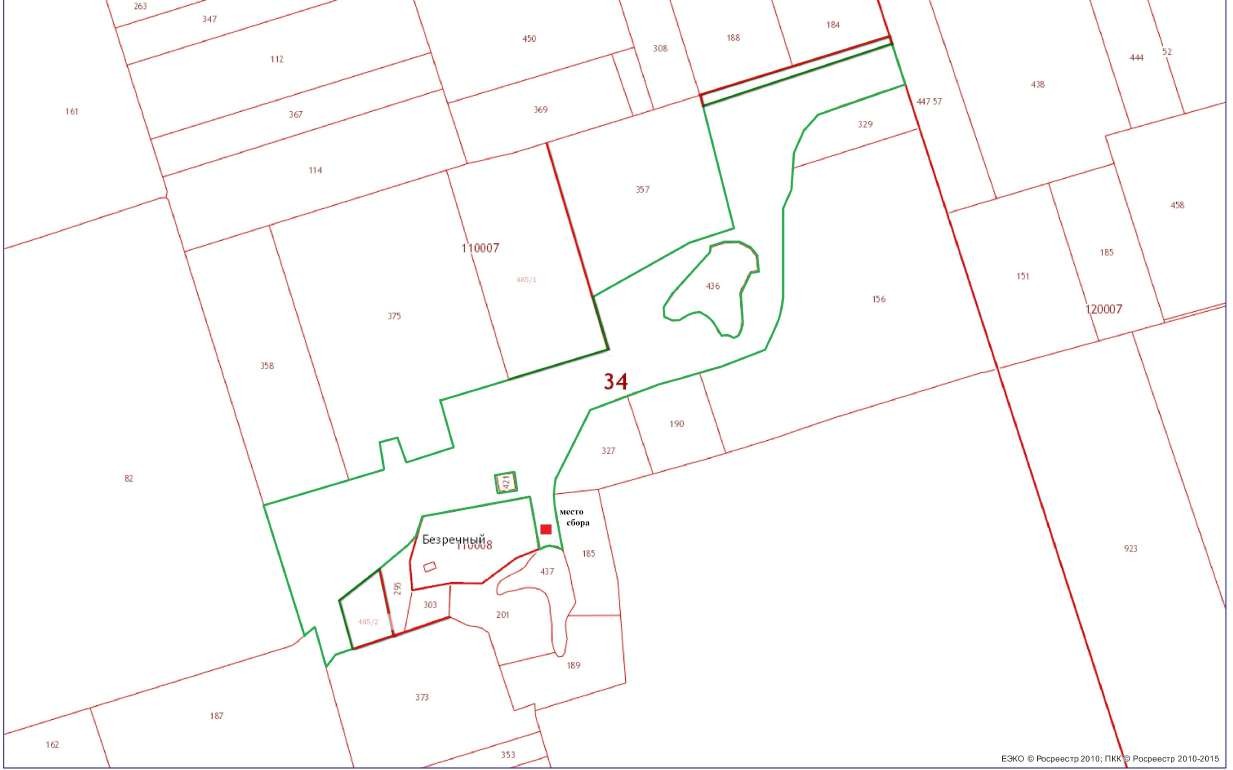 Графическое обозначение на публичной кадастровой карте схемы места сбора, выпаса сельскохозяйственных животных и птицы на территории Гришинского сельского поселения Киквидзенского муниципального района Волгоградской области  хутор Безречный (место выпаса стада №3)Приложение №3 	к постановлению Администрации Киквидзенского муниципального района                                  Волгоградской области от 06.04.2022 г. № 203	Приложение №5	к постановлению Администрации Киквидзенского муниципального района                                Волгоградской области от 14.09.2018 г. № 392